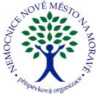 Objednávka č. 0828/2023/TO
(vydaná)Způsob dodání:Předmět: Nákup EKG holtery, INT amb.1 bal EKG Holter systém (holtery + SW + síťové klíče)BTL CardioPoint H300 set (SW CardioPoint + 1 ks Holter H300 včetně příslušenství)3 ks Holter H300 včetně příslušenství3 ks HW klíč pro práci v síti Instalace a zaškolení personáluTel.: XXXXMobil: XXXXFax.: XXXX E-mail: XXXXDodavatel potvrzením objednávky výslovně souhlasí se zveřejněním celého textu této objednávky a cenové nabídky dodavatele (přesahuje-li částku50.000,- Kč bez DPH) v informačním systému veřejné správy - Registru smluv dle z.č. 340/2015 Sb. Smluvní strany se dohodly, že zákonnou povinnost dle § 5 odst. 2 zákona o registru smluv splní objednatel.N09PSObjednavka_RPTEXT0230.10.2023 6:46:38Strana:1/1Objednatel:Nemocnice Nové Město na Moravě, příspěvková organizaceŽďárská 610592 31 Nové Město na MoravěIČO: 00842001DIČ:CZ00842001Dodavatel:BTL zdravotnická technika, a.s.Žabovřesky, Makovského náměstí 3147/2 616 00 BrnoIČO: 26884143DIČ: CZ26884143Datum vystavení objednávky:Datum dodání:04.10.2023Místo dodání:Nemocnice Nové Město na Moravě, příspěvková organizace